Communautés chrétiennes entre Loire et Cévennes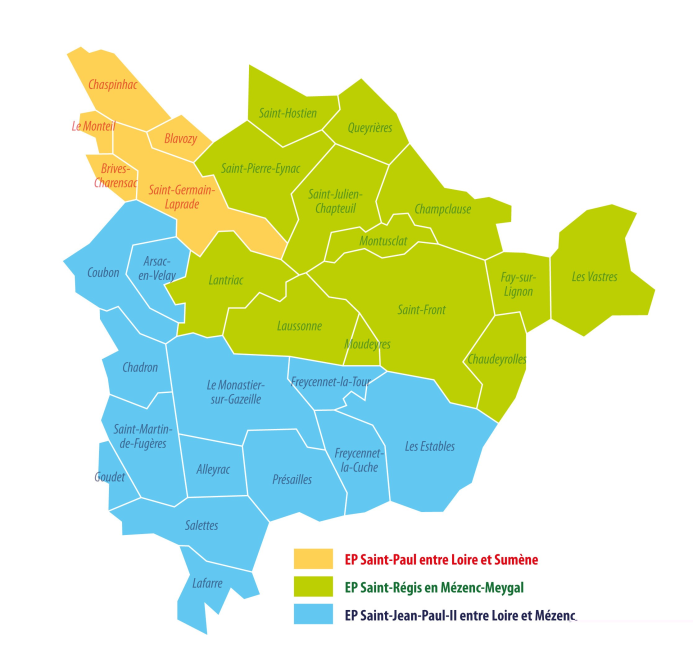 Notre secteur se  compose de trois Ensembles Paroissiaux EP Saint Paul entre Loire et SumèneEP Saint Régis en Mézenc MeygalEP Saint Jean-Paul  II entre Loire et MézencNous vous proposons un questionnaire afin de connaitre vos attentes  envers l’Église. Vos réponses nous permettront de vous rejoindre dans  vos préoccupations quotidiennes.Qui fait partie de votre famille ? (personnes, âges…)La famille, c’est quoi pour vous ?Qu’est-ce vous vivez  d’important en famille ?Qu’est-ce que vous souhaitez construire en famille ?Quel lien avez-vous avec l’Eglise et à quelles occasions ?Quel est votre regard sur l’Eglise locale ? sur l’Eglise en général ?Comment l’Eglise peut-elle vous aider à construire la famille en lien avec Dieu… et pourquoi ?Qu’est-ce que vous attendez de L’Eglise, pour vous et vos enfants ?Seriez-vous intéressés pour rencontrer d’autres familles  pour  partager vos attentes  et vos réflexions   ?Merci de nous retourner votre réponse  d’ici 1 mois EP Saint Paul entre Loire et Sumène :               Mail paroisse.brives-charensac@wanadoo.fr                                                                                    Courrier : 8 place de l’église 43700 Brives-Charensac EP Saint Régis en Mézenc Meygal :                    Mail   paroisse.saintjuliench@orange.fr                                                                                  Courrier : 4 Place de l’église 43260 St Julien-ChapteuilEP Saint Jean-Paul II entre Loire et Mézenc :  Mail   paroisse.stjp2@orange.fr                                                                                 Courrier : 26 R de l’Abbaye 43150 Le Monastier-sur-GVeuillez nous donner votre adresse postale ou mail.Nous pourrons vous  envoyer le compte rendu du questionnaire.Nous vous remercions.